ГБУК «Псковская областная универсальная научная библиотека им. В.Я. Курбатова»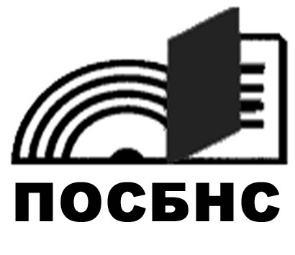 Обособленное структурное подразделение«Псковская областная специальная библиотекадля незрячих и слабовидящих»	Круглый стол «Раскрывая возможности – создаём будущее»: опыт работы учреждений культуры и образования Псковского региона с детьми с ограниченными возможностями здоровья	Дата проведения: 27 сентября 2022 года Время проведения: 11.00-15.30Формат проведения: offline-onlineна платформе Webinar.ru. Трансляция доступна по индивидуальной ссылкеМесто проведения:г. Псков, ул. Набат, д. 5.Обособленное структурное подразделение «Псковская областная специальная библиотека для незрячих и слабовидящих» ГБУК «Псковская областная универсальная научная библиотека им. В.Я. Курбатова»Регистрация участников: 10.30- 10.5011.00-11.15 ║Приветственное словоКраснова Любовь Алексеевна – директор обособленного структурного подразделения«Псковская областная специальная библиотека для незрячих и слабовидящих» ГБУК «Псковская областная универсальная научная библиотека им. В.Я. Курбатова»Борисенкова Марина Эдуардовна - председатель Псковской областной организации «Всероссийское общество инвалидов», депутат Псковской городской ДумыДоклады:11.15-11.30║«Библиотека без границ: опыт работы библиотеки-филиала №2 города Великие Луки с детьми с ограниченными возможностями здоровья»(онлайн-выступление)Журавлева Ирина Анатольевна - ведущий библиотекарь библиотеки-филиала №2 МБУК «Великолукскаяцентральная городская библиотека им. М.И. Семевского»11.30-11.45 ║«Социальная интеграция детей и взрослых с ОВЗ» (онлайн-выступление)Макарова Мария Николаевна - заместитель директора по развитию и инновациям государственного бюджетного общеобразовательного учреждения Псковской области «Центр лечебной педагогики и дифференцированного обучения»11.45-12.00║ «Опыт вовлечения читателей с ОВЗ в проекты ГБУК «Псковская областная универсальная научная библиотека им. В.Я. Курбатова» в 2021-2022 гг.Митрофанова Наталья Анатольевна – заведующаяМеждународным библиотечным центром ГБУК «Псковская областная универсальная научная библиотека им. В.Я. Курбатова»12.00-12.15║«Приёмы работы с незрячими и слабовидящими детьми: Опыт работы»Никандрова Алена Владимировна –  тифлопедагог государственного бюджетного образовательного учреждения Псковской области «Центр специального образования №1» структурного подразделения «Специальная (коррекционная) общеобразовательная школа №7»12.15-12.25║«Легко ли быть не таким, как все: детская и подростковая современная литература»Степанова Татьяна Алексеевна - заведующая сектором методического обеспечения библиотек области по работе с детьми и юношества отдела координации деятельности библиотек областиГБУК «Псковская областная универсальная научная библиотека им. В.Я. Курбатова»12.25-13.00║Кофе -пауза13.00-13.15║ «Формирование интереса к чтению у обучающихся с интеллектуальными нарушениями в урочной и внеурочной деятельности»(онлайн-выступление)	Колпакова Ольга Петровна – учитель начальных классов высшей категории, руководитель методического объединения учителей начальных классов государственного бюджетного общеобразовательного учреждения Псковской области «Центр специального образования № 3» г. Великие Луки13.15-13.35║«Инклюзивное волонтёрство и библиотеки (о работе Международного волонтёрского лагеря. Смена «Инклюзия»)»Григорьев Даниил Кириллович – библиотекарь муниципального бюджетного учреждения культуры «Порховская централизованная библиотечная система» 13.35-13.50║«Нравственно-патриотическое воспитание детей дошкольного возрастас нарушением зрения»	Макарова Ольга Александровна, Григорьева Елена Викторовна - тифлопедагоги муниципального бюджетного дошкольного образовательного учреждения «Детский сад компенсирующего вида №49 «Тополек»13.50-14.05║«Модельная библиотека: доступность, инклюзия, специальные возможности» Столова Ирина Владимировна - заведующая сектором маркетинга библиотечно-информационных услуг Детской экологической библиотеки «Радуга» МАУК «ЦБС» г. Пскова14.05-14.20║ «Межведомственное сотрудничество образовательного учреждения и районной библиотеки как один из аспектов реализации права детей с ограниченными возможностями и детей – инвалидов на социально – культурную реабилитацию»(онлайн-выступление)Кургина Галина Михайловна - библиотекарь ГБОУ ПО «Опочецкая специальная (коррекционная) школа – интернат для детей – сирот и детей, оставшихся без попечения родителей, с ограниченными возможностями здоровья»14.20-14.35 ║Тактильные рукодельные книги в помощь формированию читательских интересов ребёнка с особыми образовательными потребностямиСивакова Ирина Александровна - заведующая тифлоинформационным отделом обособленного структурного подразделения «Псковская областная специальная библиотека для незрячих и слабовидящих» ГБУК «Псковская областная универсальная научная библиотека им. В.Я. Курбатова»14.35-14.45║«Обучение детей с ограниченными возможностями здоровья в начальной школе: опыт работы»	Андреева Елена Пимановна - учитель начальных классов государственного бюджетного образовательного учреждения Псковской области «Центр специального образования № 1» структурного подразделения «Специальная (коррекционная) общеобразовательная школа №6»14.45-14.55║«Обучение детей с ограниченными возможностями здоровья восновной школе: опыт работы»	Полякова Елена Федоровна - учитель русского языка и литературы государственного бюджетного образовательного учреждения Псковской области «Центр специального образования № 1» структурного подразделения «Специальная (коррекционная) общеобразовательная школа №6»14.55-15.05║«Рассказ о малой родине – большая составляющая патриотического воспитаниядетей и подростков с ОВЗ в библиотеке»Шеваракова Татьяна Викторовна – главный библиотекарь по работе с детьми обособленного структурного подразделения «Псковская областная специальная библиотека для незрячих и слабовидящих» ГБУК «Псковская областная универсальная научная библиотека им. В.Я. Курбатова»15.05-15.15║«Модель независимой жизни: поиск путей качества жизни людей с инвалидностью в России»Пашкевич Татьяна Владимировна - методист по работе с людьми с ограниченными возможностями здоровья отдела координации деятельности библиотек области ГБУК «Псковская областная универсальная научная библиотека им. В.Я. Курбатова»Подведение итогов работы круглого стола:«Раскрывая возможности – создаём будущее»: опыт работы учреждений культуры и образования Псковского региона с детьми с ограниченными возможностями здоровья